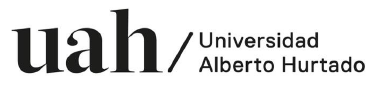 Lista de Chequeopara obtener aprobación del Comité de Ética UAHNombre Investigador/a ResponsableNombre Investigador/a ResponsableTítulo del proyectoTítulo del proyectodocumentos digitales para presentar una investigacióndocumentos digitales para presentar una investigacióndocumentos digitales para presentar una investigación(marque con una x)(marque con una x)(marque con una x)(marque con una x)(marque con una x)documentos digitales para presentar una investigacióndocumentos digitales para presentar una investigacióndocumentos digitales para presentar una investigaciónsínonoobservacionesobservacionesHoja de  especificacionesHoja de  especificacionesHoja de  especificacionesProyecto completo (en español)Proyecto completo (en español)Proyecto completo (en español)Resumen ejecutivo (en español)El documento debe incluir: título del proyecto; objetivos y justificaciones de la investigación; descripción de metodología; criterios de inclusión y exclusión utilizados para la selección de sujetos de estudio; eventuales beneficios y riesgos previsibles; entre otros.Resumen ejecutivo (en español)El documento debe incluir: título del proyecto; objetivos y justificaciones de la investigación; descripción de metodología; criterios de inclusión y exclusión utilizados para la selección de sujetos de estudio; eventuales beneficios y riesgos previsibles; entre otros.Resumen ejecutivo (en español)El documento debe incluir: título del proyecto; objetivos y justificaciones de la investigación; descripción de metodología; criterios de inclusión y exclusión utilizados para la selección de sujetos de estudio; eventuales beneficios y riesgos previsibles; entre otros.CV investigador/a responsableCV investigador/a responsableCV investigador/a responsableCV co-investigador/a(s)CV co-investigador/a(s)CV co-investigador/a(s)Carta de compromiso para Investigador/a(s)Carta de compromiso para Investigador/a(s)Carta de compromiso para Investigador/a(s)Declaración de Conflicto de Interés para investigadoresDeclaración de Conflicto de Interés para investigadoresDeclaración de Conflicto de Interés para investigadoresAcuerdo de Confidencialidad y manejo de la información con seres humanosAcuerdo de Confidencialidad y manejo de la información con seres humanosAcuerdo de Confidencialidad y manejo de la información con seres humanosCarta(s) de Autorización, si corresponde.(por ejemplo: director/a colegio, instituciones y/o empresas, etc.)Carta(s) de Autorización, si corresponde.(por ejemplo: director/a colegio, instituciones y/o empresas, etc.)Carta(s) de Autorización, si corresponde.(por ejemplo: director/a colegio, instituciones y/o empresas, etc.)Formulario(s) de Consentimiento Informado y/o Asentimiento, si corresponde (en español)Formulario(s) de Consentimiento Informado y/o Asentimiento, si corresponde (en español)Formulario(s) de Consentimiento Informado y/o Asentimiento, si corresponde (en español)Instrumentos que se espera utiliza dentro de la investigación(pautas de entrevistas, pruebas, encuestas, etc.)Instrumentos que se espera utiliza dentro de la investigación(pautas de entrevistas, pruebas, encuestas, etc.)Instrumentos que se espera utiliza dentro de la investigación(pautas de entrevistas, pruebas, encuestas, etc.)compromisos equipo investigadorcompromisos equipo investigadorcompromisos equipo investigadorcompromisos equipo investigadorcompromisos equipo investigador(marque con una x)(marque con una x)(marque con una x)compromisos equipo investigadorcompromisos equipo investigadorcompromisos equipo investigadorcompromisos equipo investigadorcompromisos equipo investigadorsísínoAcuerdo de Confidencialidad y manejo de la información con seres humanos, firmado(s) por cada investigador/a(s)Acuerdo de Confidencialidad y manejo de la información con seres humanos, firmado(s) por cada investigador/a(s)Acuerdo de Confidencialidad y manejo de la información con seres humanos, firmado(s) por cada investigador/a(s)Acuerdo de Confidencialidad y manejo de la información con seres humanos, firmado(s) por cada investigador/a(s)Acuerdo de Confidencialidad y manejo de la información con seres humanos, firmado(s) por cada investigador/a(s)Carta de Compromiso para Investigadores/asCarta de Compromiso para Investigadores/asCarta de Compromiso para Investigadores/asCarta de Compromiso para Investigadores/asCarta de Compromiso para Investigadores/asDeclaración de Conflictos de Interés para investigadoresDeclaración de Conflictos de Interés para investigadoresDeclaración de Conflictos de Interés para investigadoresDeclaración de Conflictos de Interés para investigadoresDeclaración de Conflictos de Interés para investigadoresActa de Aprobación Acta de Aprobación Acta de Aprobación Acta de Aprobación Acta de Aprobación Observaciones